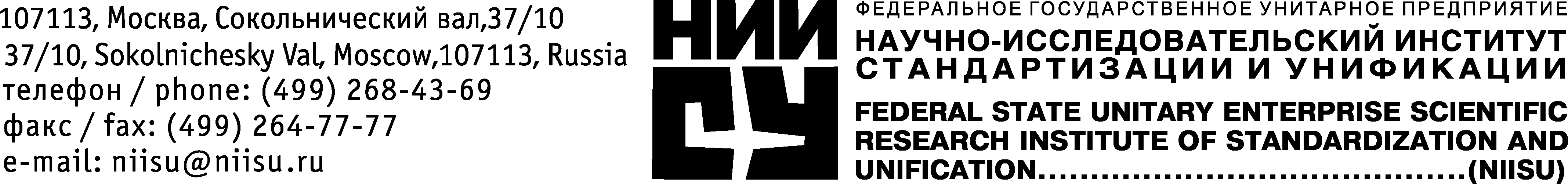 Уважаемые коллеги!С ноября 2015 года введен в действие стандарт 
ГОСТ Р ИСО 9001-2015, основанный на аутентичном переводе на русский язык международного стандарта ISO 9001:2015.Его структура коренным образом отличается от структуры ГОСТ ISO 9001-2011. В частности, требования  ISO 9001:2015 основаны не только на процессном подходе, но и на риск-ориентированном мышлении и стратегическом менеджменте.В новой версии стандарта сократилось количество принципов менеджмента качества, так же отменена обязательность наличия Руководства по качеству, стандартов организации, документированных процедур и введены  многие другие изменения.Учитывая актуальность указанной темы для представителей российских предприятий оборонно-промышленного комплекса, Научно-образовательный центр ФГУП «НИИСУ» представляет  дополнительную профессиональную программу повышения квалификации «Изучение требований и положений ГОСТ Р ИСО 9001-2015 (ISO 9001- 2015). Особенности внутреннего аудита. Практические рекомендации по внедрению и возможной гармонизации с требованиями  ГОСТ Р ИСО 9001-2015 и  ГОСТ РВ 0015-002-2012».Основные разделы программы1. Общие сведения о ключевых изменениях в ГОСТ Р ИСО 9001-2015 по сравнению с   
ГОСТ ISO 9001-20112. Среда организации3. Использование риск-ориентированного мышление и положений стратегического менеджмента для создания результативной СМК4. Лидерство5. Планирование6. Средства обеспечения7. Деятельность на стадиях жизненного цикла продукции и услуг8. Внутренний аудит. Оценка результатов деятельности9. УлучшениеОбучение проводится с 26-28 октября 2016 г.  (Лицензия на осуществление образовательной деятельности от 24 июня 2014 г. № 035254, выданная Департаментом образования г. Москвы)  по адресу: г. Москва, ул. Сокольнический Вал, д. 37/10. Стоимость обучения одного человека – 40 500 рублей, в том числе НДС 18 %. В стоимость включено: комплект раздаточных  материалов на электронном носителе, питание. По итогам аттестации слушателям выдается Удостоверение установленного образца о повышении квалификации (24часа).Заявку на зачисление на курсы повышения квалификации можно скачать на странице НОЦ официального сайта ФГУП «НИИСУ» и заполненную направить по факсу
8 (499) 264-77-77  (для НОЦ) или E-mail: nocniisu@niisu.ru, niisu-noc@niisu.ru.Дополнительную информацию по организации мероприятия можно получить у сотрудников Научно – образовательного центра ФГУП «НИИСУ» по тел.  8 (499) 264-81-67,
 +7 (903) 661-90-08 и E-mail: nocniisu@niisu.ru,    niisu-noc@niisu.ru.Генеральный  директор                                                                                                В.Д. КиселевИсп. Т.И. Шабрина8 (499) 264-81-67Заявкана обучение по программе повышения квалификации «Изучение требований и положений ГОСТ Р ИСО 9001-2015 (ISO 9001- 2015). Особенности внутреннего аудита. Практические рекомендации по внедрению и возможной гармонизации с требованиями ГОСТ РВ 0015-002-2012»26-28 октября 2016 г.Дата, подпись:Обязательная форма для заполнения данных на  слушателейКурсов  повышения квалификации по дополнительной профессиональной программеСлушателям иметь при себе: копию паспорта, копию диплома об образовании и при смене фамилии копию подтверждающего документаРуководителям организацийи предприятий ОПК______________№_____________Повышение квалификации по темеГОСТ Р ИСО 9001-2015 (ISO 9001- 2015)Наименование организации (полное/сокращенное)Наименование организации (полное/сокращенное)Ф.И.О. обучающихся (полностью)/ должностьФ.И.О. обучающихся (полностью)/ должностьРеквизиты организации для выставления счёта и оформления договора:Ф.И.О. (полностью),  должность руководителя организации, основание подписи (Устав/доверенность №):Реквизиты организации для выставления счёта и оформления договора:Юридический адресРеквизиты организации для выставления счёта и оформления договора:Почтовый адресРеквизиты организации для выставления счёта и оформления договора:ИНН / КПП / БИКРеквизиты организации для выставления счёта и оформления договора:Расчетный счетРеквизиты организации для выставления счёта и оформления договора:Корреспондентский счетРеквизиты организации для выставления счёта и оформления договора:БанкРеквизиты организации для выставления счёта и оформления договора:Телефон/факс предприятияКонтактное лицо (Ф.И.О., должность) по оформлению заявки, контактный телефон/ факс/E-mail:Контактное лицо (Ф.И.О., должность) по оформлению заявки, контактный телефон/ факс/E-mail:№ п\пФИО (полностью)ОбразованиеГод рожденияПаспортные данные: номер и серия, кем и когда выданМесто жительство (город, поселок и т.п.)Место работы: название организацииДолжностьКонтакты для связи: тел., моб.тел.,E-mail: